PRESSEMITTEILUNG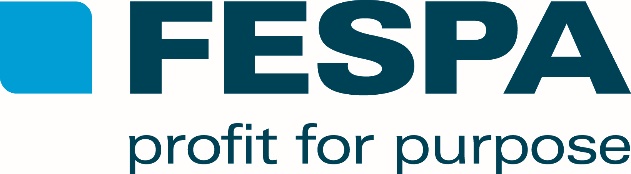 25. Mai 2021WEBSITE FESPA.COM JETZT IN 36 SPRACHENInitiative für maschinelle Übersetzung verbessert globalen Zugang zu Informations- und Bildungsmaterialien Die globale FESPA-Website steht Spezialdruckdienstleistern aus aller Welt ab sofort in allen Sprachen der 37 nationalen FESPA-Verbände zur Verfügung. Eine groß angelegte Übersetzungsinitiative hat es möglich gemacht.In einer Zeit, in der frei zugängliche, leicht verständliche Brancheninformationen, Bildungsmaterialien, bewährte Praktiken und Tipps zur wirtschaftlichen Erholung für Druckunternehmen besonders wichtig sind, wurden sämtliche Online-Inhalte der letzten sechs Monate einer maschinellen Übersetzung unterzogen.Mit den Worten von Neil Felton, CEO der FESPA: „Als globale Community ist die FESPA seit jeher bemüht, zentrale Inhalte auf Englisch, Deutsch und Spanisch bereitzustellen. Eine durchgängige Übersetzung in alle Sprachen unserer Mitglieder wäre aber bisher zu kostspielig gewesen. Automatisierte Übersetzung, gestützt auf maschinelles Lernen, liefert durchaus verständliche Texte, mit denen wir weitaus mehr Druckdienstleister direkt ansprechen können.“Teams der nationalen FESPA-Verbände werden die Texte überarbeiten, sodass sie nach und nach noch präziser und terminologisch stimmiger werden. Neue Inhalte werden umgehend auch in allen Sprachen bereitgestellt.Die verschiedenen Sprachversionen können über ein Menü auf www.fespa.com aufgerufen werden. Neu sind – ergänzend zu Englisch, Deutsch und Spanisch – Afrikaans, Arabisch, Bengalisch, Bulgarisch, Chinesisch, Dänisch, Finnisch, Französisch, Griechisch, Hindi, Italienisch, Japanisch, Koreanisch, Kroatisch, Nepalesisch, Niederländisch, Norwegisch, Polnisch, Portugiesisch, Rumänisch, Russisch, Schwedisch, Serbisch, Singhalesisch, Slowakisch, Tagalog, Tamilisch, Thai, Tschechisch, Türkisch, Ukrainisch, Ungarisch und Urdu. Felton weiter: „Schon heute verzeichnet Fespa.com rund 73.000 Zugriffe monatlich. Laufend erweitern und aktualisieren wir das Informations- und Bildungsangebot mit Beiträgen interner und externer Experten, um Spezialdruckdienstleistern aus aller Welt eine zentrale Inspirationsquelle zu bieten. Mit der Übersetzungsinitiative soll die Website endgültig zum Online-Treffpunkt unserer globalen Community avancieren – analog zu den FESPA-Live-Events, die uns in der realen Welt zusammenführen.“ENDEFESPADie FESPA ist eine 1962 gegründete Vereinigung von Handelsverbänden und organisiert Ausstellungen und Konferenzen für die Sieb- und Digitaldruckbranchen. Die beiden Ziele der FESPA sind die Förderung von Siebdruck und Digitalbildgebung sowie der Wissensaustausch über Sieb- und Digitaldruck unter ihren Mitgliedern auf der ganzen Welt zur Unterstützung der Expansion ihrer Geschäfte und zu ihrer Information über die neuesten Entwicklungen in ihren schnell wachsenden Branchen.FESPA Profit for Purpose 
Profit for Purpose ist das internationale Reinvestitionsprogramm von FESPA, das einen Teil der Erlöse aus FESPA-Veranstaltungen dazu verwendet, der globalen Spezialdruckbranche zu einem nachhaltigen und rentablen Wachstum zu verhelfen. Die vier tragenden Säulen hierfür sind Bildung, Inspiration, Erweiterung und Verbindung. Im Rahmen des Programms stehen Druckereien auf der ganzen Welt hochwertige Produkte und Dienstleistungen zur Verfügung, darunter Marktforschung, Seminare, Gipfeltreffen, Kongresse, informative Leitfäden und Features. Zudem werden Basisprojekte in Schwellenländern unterstützt. Weitere Informationen finden Sie unter www.fespa.com/profit-for-purpose. Nächste FESPA-Veranstaltungen:  FESPA Mexico, 23 – 25 September 2021, Centro Citibanamex, Mexico CityFESPA Global Print Expo, 12-15 Oktober 2021, RAI, Amsterdam, NetherlandsEuropean Sign Expo, 12-15 Oktober 2021, RAI, Amsterdam, NetherlandsFESPA Brasil, 20 – 23 Oktober 2021, Expo Center Norte, São Paulo, BrazilFESPA Eurasia, 2 – 5 Dezember 2021, Istanbul Expo Centre, Istanbul, TurkeyIm Auftrag der FESPA von AD Communications herausgegebenWeitere Informationen: Imogen Woods				Simona JevdokimovaiteAD Communications  			FESPATel: + 44 (0) 1372 464470        		Tel: +44 (0) 1737 228 169Email: iwoods@adcomms.co.uk 		Email: Simona.Jevdokimovaite@fespa.comWebsite: www.adcomms.co.uk		Website: www.fespa.com